Materials Knowledge Organiser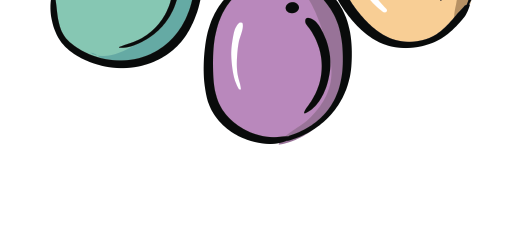 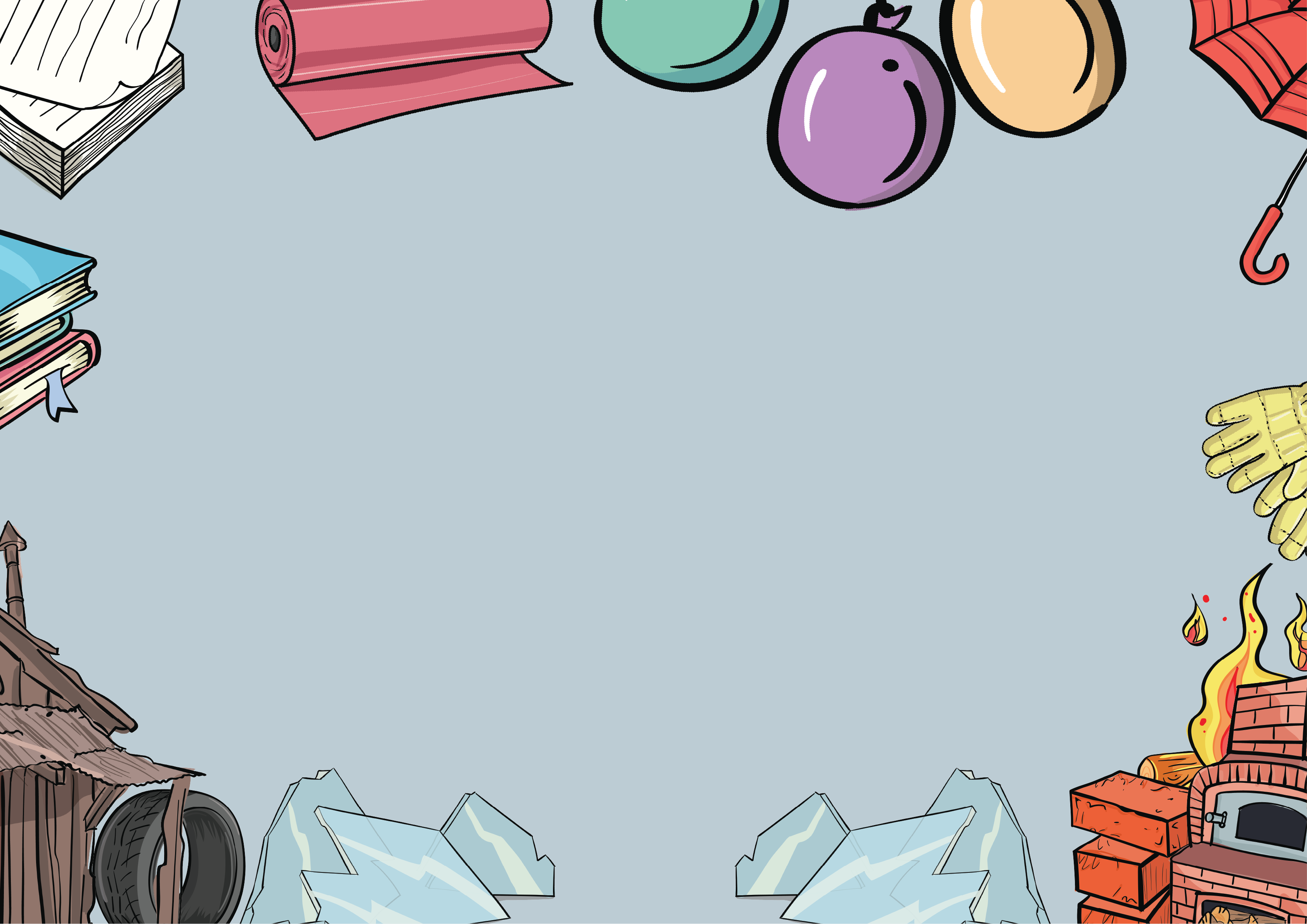 All of these materials are fantastic. They are each perfectly suited to make certain objects.Depending on the task, some materials are better suited than others.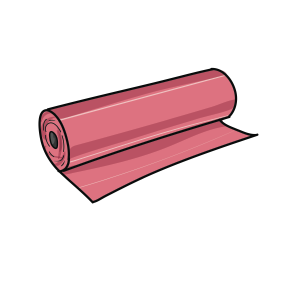 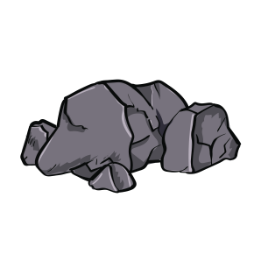 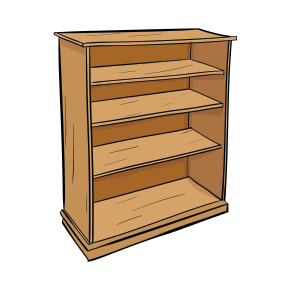 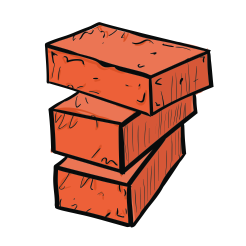 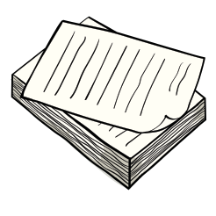 rock	fabric	paper	brick	wood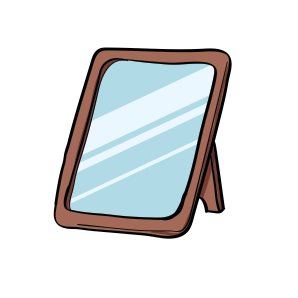 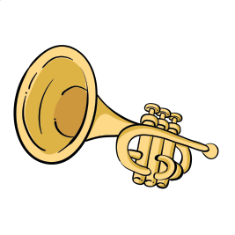 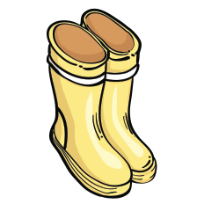 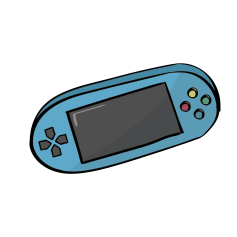 rubber	glass	plastic	metal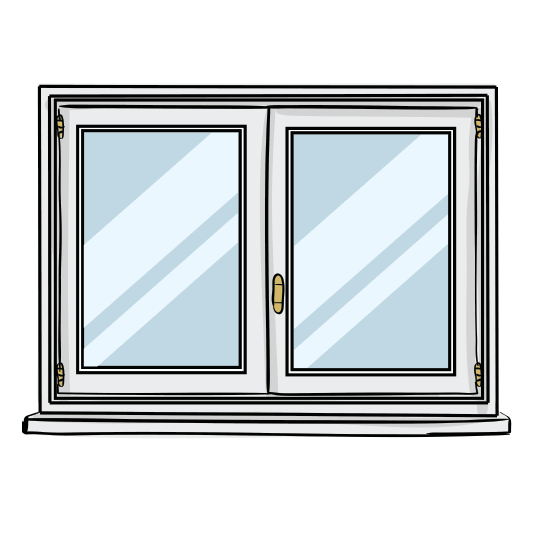 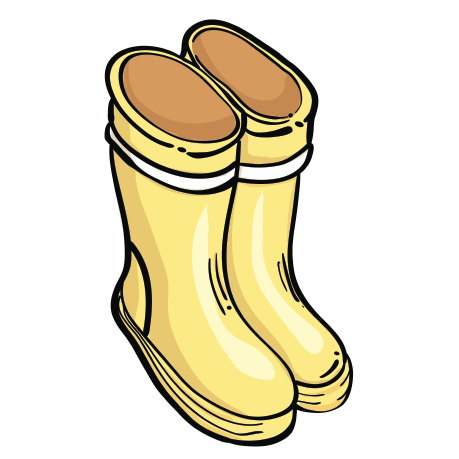 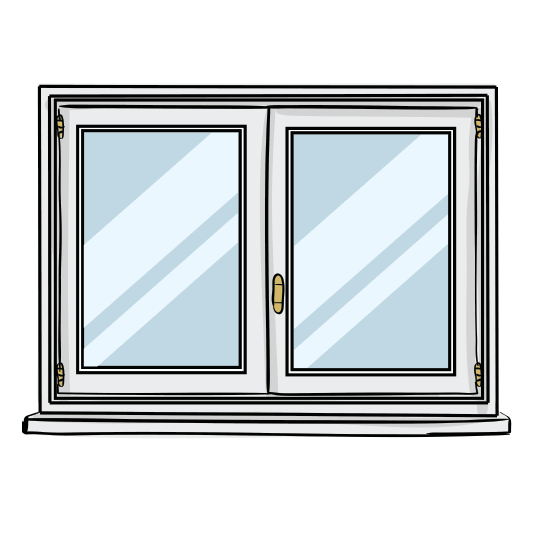 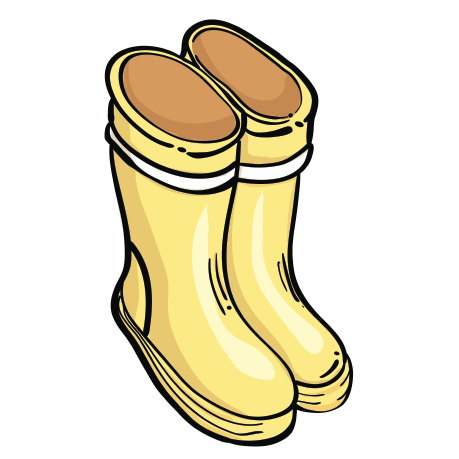 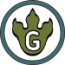 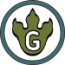   Changing the shape of materials		Key VocabularyWe can change the shape of some objects by —squashing them bending them twisting themand stretching them.It is useful to be able to change the shape of some materials.Fabric needs to be stretchy so that clothes fit our bodies. Imagine if socks weren’t stretchy!Some materials cannot be changed which is also useful.Brick needs to be strong and firm. Imagine if bricks for houses were bendy!brick - a hard, strong and rough material used to build housesfabric - a soft material used to make clothesglass - a hard but fragile material that is usually transparent and is used to make windowsmaterial - the matter from which an object is mademetal - a material used to make cars, cutlery and some musical instruments; it is usually strong, hard and shinypaper - a material that can easily tear used to make books and wrapping paperplastic - a material used to make bottles, toys and food packaging; it can be strong, but some plastics canalso be squashedproperties - a characteristic of somethingrock - a strong and hard material used to make roof tilesrubber - a bendy material used to make car tyres and wellington bootswood - a material made from trees that is used to make furniture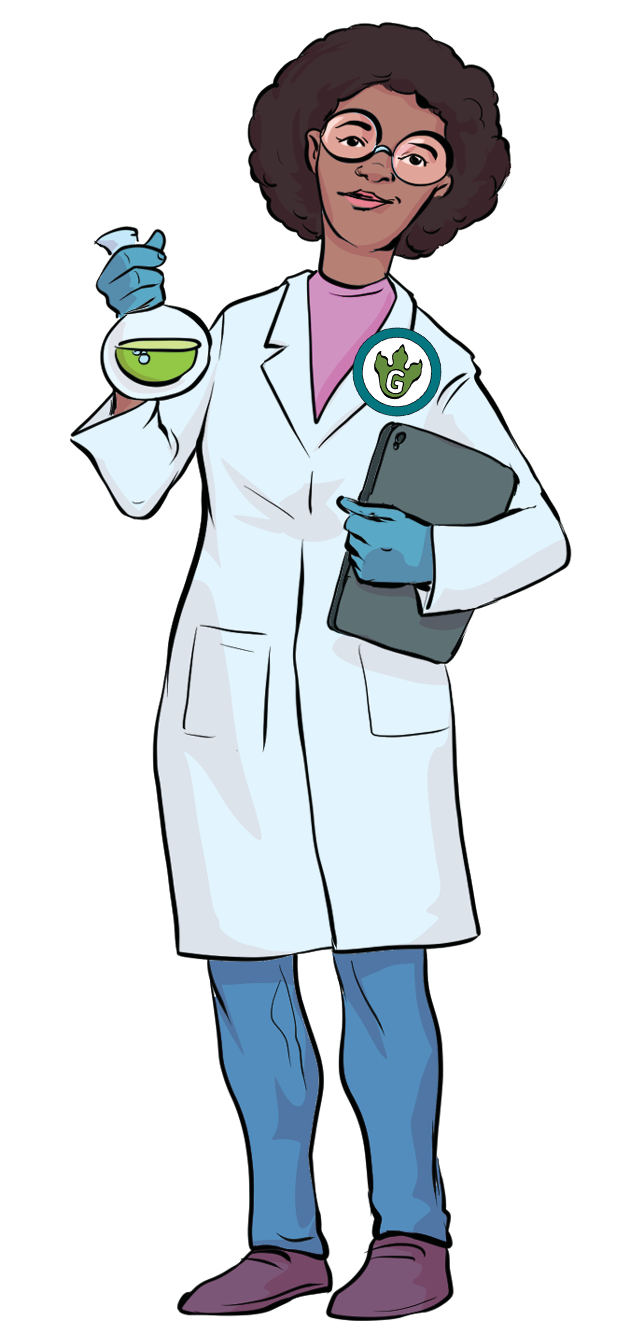 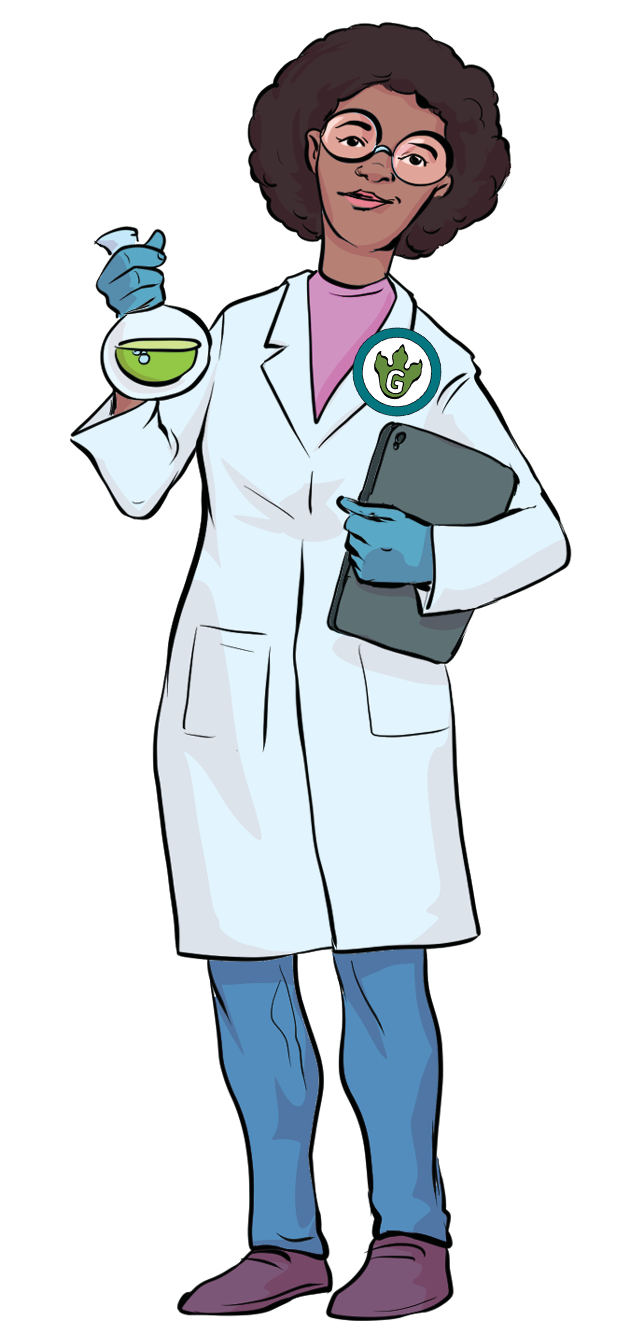 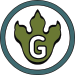 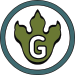 